Mount Pisgah Academy Seventh-day Adventist ChurchJanuary 27, 2024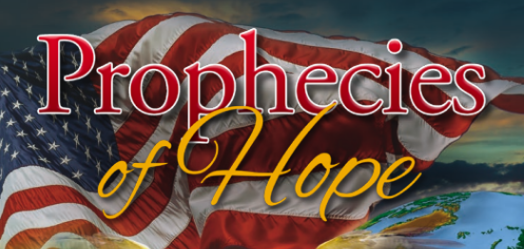 9:30 amA Trip to the Holy Land—Richard Halversen10:45 amPrelude Music—Kevin WorthMission Spotlight11:00 amWelcome & Announcements, Offering Appeal—Pastor JonathanMembership Transfers—Second Reading:Volodymyr and Nataliia Tyvodar from SDA Church in Bedevla, UkraineIntroduction of Baptismal Candidate, Gavin Freese—Pastor JonathanChildren’s Story—Richard HalversenSpecial Music—Isabella HerreraBaptism of Gavin Freese—Pastor JonathanMessage: The Halversen Family’s Miracle—Richard HalversenClosing Hymn--#290 Turn Your Eyes Upon Jesus—Warren RufClosing Prayer—Richard Halversen